PE and Sports Premium Strategy and Impact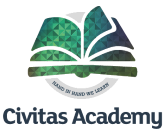 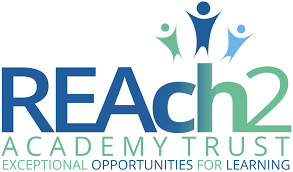 Key achievements to date:Areas for further improvement and baseline evidence of need:Assessments of the children’s progress and attainment recorded throughout the academic year and were used to inform teaching and learning. Participation rates in PE lessons increased.Children's aspirations have been raised through Olympic athlete visitsAn increased participation took part in P.E. clubs before the lockdown period.The school took part in arrange of different sports competitions before the lockdown period. A record of children who participated in inter-school competitions was maintained Half termly intra-school competitions took place before challenges of Covid protocols and lockdowns. To continue to provide wider opportunities for sports provision across the school.General fitness after the lockdown period has been identified as an area that needs further development.Increasing club provision and variation.Increasing inter and intra competition participation.Support PE Team in their roles, establishing their role and building in systems that provide evidence in the progress of teaching PEMeeting national curriculum requirements for swimming and water safetyPlease complete all of the below*:What percentage of your current Year 6 cohort swim competently, confidently and proficiently over a distance of at least 25 metres? (Data from 2019-2020 – pupils were in Y4)%What percentage of your current Year 6 cohort use a range of strokes effectively [for example, front crawl, backstroke and breaststroke]?%What percentage of your current Year 6 cohort perform safe self-rescue in different water-based situations?%Schools can choose to use the Primary PE and Sport Premium to provide additional provision for swimming, but this must be for activity over and above the national curriculum requirements. Have you used it in this way?NoAcademic Year: 2022-23Total fund allocated: £18,850Date Updated: September 2022Date Updated: September 2022Key indicator 1: The engagement of all pupils in regular physical activity Key indicator 1: The engagement of all pupils in regular physical activity Key indicator 1: The engagement of all pupils in regular physical activity Key indicator 1: The engagement of all pupils in regular physical activity Percentage of total allocation:Key indicator 1: The engagement of all pupils in regular physical activity Key indicator 1: The engagement of all pupils in regular physical activity Key indicator 1: The engagement of all pupils in regular physical activity Key indicator 1: The engagement of all pupils in regular physical activity 16%School focus with clarity on intended impact on pupils:Actions to achieve:Funding allocated:Evidence and impact:Sustainability and suggested next steps:Develop the understanding of the role of sport in a healthy lifestyleThe school to become a ‘Skip2befit’ school.Pupils to be taught explicitly how to skip and the benefits that this has on general fitness.Purchase of additional skipping ropes.Whole school session on skipping in Spring term in Year groups.Teachers to allocate time within daily timetable for skipping.£3,000Key indicator 2: The profile of PE and sport being raised across the school as a tool for whole school improvementKey indicator 2: The profile of PE and sport being raised across the school as a tool for whole school improvementKey indicator 2: The profile of PE and sport being raised across the school as a tool for whole school improvementKey indicator 2: The profile of PE and sport being raised across the school as a tool for whole school improvementPercentage of total allocation:Key indicator 2: The profile of PE and sport being raised across the school as a tool for whole school improvementKey indicator 2: The profile of PE and sport being raised across the school as a tool for whole school improvementKey indicator 2: The profile of PE and sport being raised across the school as a tool for whole school improvementKey indicator 2: The profile of PE and sport being raised across the school as a tool for whole school improvement16%School focus with clarity on intended impact on pupils:Actions to achieve:Funding allocated:Evidence and impact:Sustainability and suggested next steps:Develop sporting role modelsA programme of visitors or virtual visitors such as Olympic athletes to build profile of P.E. and sport across the school.Embed Celebration assembly every weekWhole school events that lead to increased engagement across the school Team Super School Sports Athletes to visit school to raise profile of PE and Sports.Achievements celebrated in assembly and newsletterPurchase trophiesOrganise and prepare resources for teachers across the school for whole school events such as sports days.£3,000Key indicator 3: Increased confidence, knowledge and skills of all staff in teaching PE and sportKey indicator 3: Increased confidence, knowledge and skills of all staff in teaching PE and sportKey indicator 3: Increased confidence, knowledge and skills of all staff in teaching PE and sportKey indicator 3: Increased confidence, knowledge and skills of all staff in teaching PE and sportPercentage of total allocation:Key indicator 3: Increased confidence, knowledge and skills of all staff in teaching PE and sportKey indicator 3: Increased confidence, knowledge and skills of all staff in teaching PE and sportKey indicator 3: Increased confidence, knowledge and skills of all staff in teaching PE and sportKey indicator 3: Increased confidence, knowledge and skills of all staff in teaching PE and sport8’%School focus with clarity on intendedimpact on pupils:Actions to achieve:Fundingallocated:Evidence and impact:Sustainability and suggestednext steps: Support teachers with the implementation of the PE curriculum to ensure progression as pupils joinPupils learn key skills in sports which are built upon over their time at schoolPupils develop and improve on key skillsChildren experience a range of sports and skillsPE Subject Leader to ensure that all new members are upskilled and confident in what they need to teach through CPD (meetings, team- teaching, modelling etc.)Staff training on effective use of new PE scheme of work, mapping and sequencing.PE Subject Leaders to monitor each year-group to ensure that curriculum is clearly planned, shows clear progression and sports and skills are built on.Audit for teaching resources/curriculum document and planning links to support teachers in lesson planning.£1,500Key indicator 4: Broader experience of a range of sports and activities offered to all pupilsKey indicator 4: Broader experience of a range of sports and activities offered to all pupilsKey indicator 4: Broader experience of a range of sports and activities offered to all pupilsKey indicator 4: Broader experience of a range of sports and activities offered to all pupilsPercentage of total allocation:Key indicator 4: Broader experience of a range of sports and activities offered to all pupilsKey indicator 4: Broader experience of a range of sports and activities offered to all pupilsKey indicator 4: Broader experience of a range of sports and activities offered to all pupilsKey indicator 4: Broader experience of a range of sports and activities offered to all pupils27%School focus with clarity on intendedimpact on pupils:Actions to achieve:Fundingallocated:Evidence and impact:Sustainability and suggestednext steps:To continue to develop resources to enhance the quality of PE and SportsPupils will have access to better quality PE resourcesPupils will have access to a wider range of resourcesTo organise and attend sports fixtures, events and festivals. Pupils have the opportunity to take part in competitive sports.Termly check whole-school PE and Sports inventory, including new equipment.Purchase additional PE and Games resources to enable greater sports/activities to be available beyond the National Curriculum.Pupils have access to borough competitions throughout the year.PE Coach and PE Subject Lead to identify pupils to attend.Competition calendar is linked to extra-curricular provision.£5,000Key indicator 5: Increased participation in competitive sportKey indicator 5: Increased participation in competitive sportKey indicator 5: Increased participation in competitive sportKey indicator 5: Increased participation in competitive sportPercentage of total allocation:Key indicator 5: Increased participation in competitive sportKey indicator 5: Increased participation in competitive sportKey indicator 5: Increased participation in competitive sportKey indicator 5: Increased participation in competitive sport33%School focus with clarity on intendedimpact on pupils:Actions to achieve:Fundingallocated:Evidence and impact:Sustainability and suggestednext steps:To increase participation in competitive inter- and intra-school sportPupils will be able to participate in all available sports festivals, competitions and tournaments.Take part in all available inter- school competitions (including own ‘house’ events’)Participate in inter-school competitions for all children to participate in as part of the cluster of schoolsTransport to be provided.£6,350